PE SST 06 01 SOLICITUD / ENTREGA DE DOCUMENTACIÓN A CONTRATASEn cumplimiento con el artículo 24 de la Ley 31/1995, de 8 de Noviembre, de Prevención de Riesgos Laborales y su desarrollo en el RD 171/2004 de Coordinación de actividades Empresariales:DOCUMENTACIÓN A APORTAR POR LA EMPRESA CONTRATADA:Declaración responsable donde la persona física o jurídica declara que cumple con la normativa vigente en prevención de riesgos laborales y se compromete a llevar a cabo las actividades propias e inherentes a la Coordinación de Actividades Empresariales necesarias para la ejecución del contrato.Listado de trabajadores, por puesto de trabajo, que van a realizar actividades en el Centro de Trabajo.Copia de la adhesión a una Mutua de Accidentes de Trabajo, teléfonos y direcciones de asistencia en caso de accidente.Documento acreditativo de la modalidad preventiva adoptada.Copia de los certificados médicos de Aptitud específica de todos los trabajadores que realizarán actividades en el centro de trabajo.Justificante acreditativo de la información correspondiente a la actividad contratada y formación específica en P.R.L, recibida por los trabajadores que realizarán actividades en el centro de trabajo.Copia de las fichas de entrega personal de los equipos de protección individual de todos los trabajadores que realizarán actividades en el centro.Evaluación de riesgos y planificación preventiva de la actividad contratada.Autorización, si procede, de la utilización por los trabajadores de equipos de trabajo para trabajos específicos.Nombre del responsable de Prevención de la empresa/ organización, y en su caso nombre del Recurso Preventivo encargado.Certificación acreditativa de inscripción en el REA si procede.DOCUMENTACIÓN A APORTAR POR EL RC:Riesgos generales del centro de trabajo.Medidas de emergencia adoptadas en el centro de trabajo (Documento Básico  de Medidas de Emergencia)Instrucciones/información sobre el funcionamiento del centro de trabajo (Anexo 1).Se recuerda que esta información debe ser, a su vez, remitida de todas las empresas con las que la AC-CyL contrate.Se recuerda a la empresa, que ante el incumplimiento de esta obligación, la AC-CyL no aceptará su entrada en el centro de trabajo.Coordinación de Actividades Empresariales.11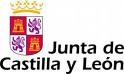 SISTEMA DE GESTIÓN DE SEGURIDAD Y SALUD EN EL TRABAJOCoordinación de Actividades EmpresarialesREV. 00